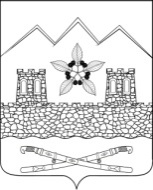 СОВЕТ ПЕРЕПРАВНЕНСКОГО СЕЛЬСКОГО ПОСЕЛЕНИЯМОСТОВСКОГО РАЙОНА РЕШЕНИЕот 19.10.2016			                       				№ 94ст-ца ПереправнаяО налоге на имущество физических лицВ соответствии с главой 32 Налогового кодекса Российской Федерации, Законом Краснодарского края от 4 апреля 2016 года № 3368-КЗ "Об установлении единой даты начала применения на территории Краснодарского края порядка определения налоговой базы по налогу на имущество физических лиц исходя из кадастровой стоимости объектов налогообложения», Совет Переправненского сельского поселения Мостовского района  р е ш и л:1.Установить на территории Переправненского сельского поселения Мостовского района налог на имущество физических лиц.2. Установить ставки налога исходя от кадастровой стоимости объекта налогообложения в следующих размерах:1) 0,1 процента в отношении:жилых домов, жилых помещений;объектов незавершенного строительства в случае, если проектируемым назначением таких объектов является жилой дом;единых недвижимых комплексов, в состав которых входит хотя бы одно жилое помещение (жилой дом);гаражей и машино-мест;хозяйственных строений или сооружений, площадь каждого из которых не превышает 50 квадратных метров и которые расположены на земельных участках, предоставленных для ведения личного подсобного, дачного хозяйства, огородничества, садоводства или индивидуального жилищного строительства;2) 2 процентов в отношении объектов налогообложения, включенных в перечень, определяемый в соответствии с пунктом 7 статьи 378.2 настоящего Кодекса, в отношении объектов налогообложения, предусмотренных абзацем вторым пункта 10 статьи 378.2 настоящего Кодекса, а также в отношении объектов налогообложения, кадастровая стоимость каждого из которых превышает 300 миллионов рублей;3) 0,5 процента в отношении прочих объектов налогообложения.3.Установить, что для граждан, имеющих в собственности имущество являющееся объектом налогообложения на территории Переправненского сельского поселения Мостовского района, льготы, установленные в соответствии со статьей 407 Налогового кодекса Российской Федерации, действуют в полном объеме.4. Решение Совета Переправненского сельского поселения Мостовского района  от 25 ноября 2014 года  №  12 «О налоге на имущество физических лиц», признать утратившими силу.5. Контроль за выполнением настоящего решения возложить на комиссию по бюджету, финансам, налогам, банкам и экономике (Мухин).6. Настоящее решение вступает в силу с 1 января 2017 года, но не ранее, чем по истечении одного месяца со дня его официального опубликования.Глава Переправненского сельского поселения  		          			                            А.Е.Кошмелюк